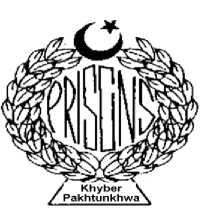 INSPECTORATE GENERAL OF PRISONS
KHYBER PAKHTUNKHWAAchievement of Prisons Department during the Year 2015-16PUBLIC GOOD INFORMATIONInstitutional Development and Reforms including ‘Governance' and ‘Anti-Corruption & Accountability'Under the guiding vision of the present Government of Khyber Pakhtunkhwa, Prisons Inspectorate is striving its best, within the given resources, to make Prisons Department a more efficient, transparent an inmate’s friendly entity. Over the last one and half year, not only the main job of the department i.e, to ensure safe and secure custody of the inmates has been focused, but on the same hand, the working conditions of the employees of Prisons Inspectorate have also been streamlined in order to provide both the inmates and the employees, more humane, fair and congenial atmosphere.In addition, to reduce corruption and to expedite the efficiency of the Prisons Department, the department has punished about 671 staff members (Officers / Junior Staff / Warders). rank wise breakup of the punished staff is given below:-Financial and Revenue Collection including Development Reforms and Benefits to General Public.Khyber Pakhtunkhwa Prisons Department is non-profitable Institute / Department. There is no source of income except Tuck Shops established in the Prisons and shops situated in the premises of Central Prison Haripur and at the land of old District Jail at Bannu. However, during the last financial year target given by the Government amounting to Rs.1,40,00,000/- was successfully achieved by the Khyber Pakhtunkhwa Prisons Department i.e Rs.1,93,56,257/-.Human Capital Development in all Sectors especially Health, Education and Skill Development1.Initiatives:High Security Prison Mardan.In the wake of sustained threat of terrorism in FATA and Khyber Pakhtunkhwa, the traditional means of confinements of militants / heinous crime offenders have proved incompatible with the need of the time to ensure the safe custody of the militants and other criminals in the prisons of Khyber Pakhtunkhwa. Inability of the state to face the new challenges with old tools and techniques has proven wrong in the face of concerted and well planned attacks on Central Prison Bannu in 2012 and Central Prison D.I.Khan in 2013. Establishment of High Security Prison Mardan is one concerted/ planned effort to thwart all such challenges in future and to ensure the safety and security of the inmates and their reformation in a more secure, planned and reformative manner.In this scenario, the newly constructed Central Prison Mardan has been converted into High Security Prison Mardan. It covers an area of 408 Kanals & 08 Marlas land including the buffer zone and the staff colony. It has the capacity to house 3000 prisoners. It contains about 127 Isolation cells, 196 bedded hospital wards with standard modification as per requirement and will start functioning from April, 2015.As per requirement of internal security policy, hectic efforts are afoot for establishing of second high security prison in the province for which correspondence with various district administration are underway.Devolution of the Purchase of Medicines:The Supply of medicines and other medicinal equipment’s was previously centralized and was purchased as per Medicine Coordination Cell of the health department. However, to ensure transparency and to involve local elected representatives in the process, to expedite the procurement process and supply of medicines and related equipment, a District level Committee has been constituted in every district. This Committee is expected to reduce corruption and ensure good governance.It consists of the following members.Devaluation of the Purchase of Food Items / Misc; ArticlesThe Supply of Food items / Misc Articles were approved at centralized level. However, to ensure transparency involving the local elected representatives in the process, to expedite the procurement process, District level Committee has been constituted. This Committee is expected to reduce corruption and ensure good governance.It consists of the following members:2 Prisoners WelfareEstablishment of Women Empowerment and Development Centre (WEDC)Women Empowerment and Development Centre was established at District Jail Timergara (Lower Dir) in cooperation with Pakistan Bait-ul- Mal (PBM). This project was a joint effort of the office of the Inspector General of Prisons Khyber Pakhtunkhwa and Pakistan Bait-ul-Mal. It has vocational teachers are working efficiently for vocational training and skill development of the Female Prisoner confined in District Jail Timergara (Lower Dir).Provision of Clean Drinking WaterAs 90% diseases are water borne, Prisons Department ensured clean drinking water supply to the prisoners. For the purpose, water Filtration Plants has been constructed and installed in various Prisons of Khyber Pakhtunkhwa at a cost of 23.024 million. The Jails where these plants have been installed are 11 Nos. this facility will be extended to all the jails of Khyber Pakhtunkhwa in the coming months.Cleanliness CampaignPrisons Department issued a circular to all the jails in Khyber Pakhtunkhwa for the maintenance of cleanliness within their premises. The prisoners were also instructed to support the maintenance of clean and hygienically sound environment. This cleanliness campaign proved quite effective and served as step toward provision of clean and sound living environment within the jail.Provision Of PCO’S In Jails.PCO’s have been installed in various prisons of Khyber Pakhtunkhwa in cooperation with warid.com (The Tele Communication Company). The installation of these PCO’s was undertaken for general interest of the public and prisoners. This facility has successfully facilitated the prisoners in communicating with their family members. Keeping in view the safety and security of the jails vis-a-vis the use of the facility, constant vigilance/reporting mechanism has also been introduced.Re-Creational and Welfare Activities of NGO’sOffice of the Inspector General of Prisons has granted permission to various Non-Governmental Organizations for the moral, social and cognitive development of the prisoners.Therefore, differentorganizations have been working for welfare, rehabilitation and reintegration of the prisoners for instance:-SHARP-Pakistan: SHARP Pakistan was granted permission by the Office of the Inspector General of Prisons to arrange sports events and a theatre at Central Prison Haripur on Universal Children day. Secondly, they were also permitted to conduct need assessment of the prisoners and prisons within the Province with special focus on female and juvenile inmates of Central Prison Haripur and Peshawar.Dost Foundation: The staff members of Dost Foundation were permitted to visit Central Prison Haripur and Peshawar on daily basis for rehabilitation and reintegration of the prisoners confined therein.Pakistan Prisoners Welfare Foundation: Pakistan Prisoners Welfare Foundation has been, initially, permitted by the Office of the Inspector General of Prisons to conduct need assessment of the prisoners and prisons in the Southern Circle of the Province. They were also requested to make arrangements for imparting religious/formal education to female and juvenile prisoners and to provide counsels to the under trial prisoners short of legal aid.Diocese Peshawar-Church of Pakistan: Diocese Peshawar has been permitted by the Office of the Inspector General of Prisons to hold Chrismas services in Central Prison Haripur and Peshawar to facilitate the rejoicing and festivities of Christian inmates.Society of St. Vincent De Paul: Society of St. Vincent De Paul has been permitted to celebrate Easter Services with Christian Prisoners confined in Central Prison Peshawar.Human Resource Development / ManagementCreations of 813 posts in the various Jails of Prisons:The Provincial Government has created 813 posts in the Inspectorate General of Prisons Khyber Pakhtunkhwa and in the Prisons to strengthen the security and administration of Prisons Department. Postwise/jail wise breakup on newly created posts is as under:(i) Inspectorate General Of Prisons Khyber PakhtunkhwaPromotion of Staff.During the year 2015-16 the following posts of the Khyber Pakhtunkhwa Prisons Department have been promoted: -04 Deputy Superintendents (BPS-17) have been promoted to the rank of Superintendent District Jail (BPS-18).03 Assistant Superintendents (BPS-14) have been promoted to the rank of Senior Assistant Superintendent Jail (BPS-16)03 Chief Warders (BPS-09) and 01 Senior Clerk (BPS-9) have been promoted to the rank of Assistant Superintendent Jail (BPS-14).04 Office Assistant BPS-14 have been promoted to the rank of Superintendent and Budget & Accounts Officer (BPS-16).02 Senior Clerk BPS-09 have been promoted to the rank of Office Assistant (BPS-14).02 Junior Clerk BPS-07 have been promoted to the rank of Senior Clerk (BPS-09).03 Warder (BPS-05) and 02 Naib Qasid (BPS-7) have been promoted to the rank of Junior Clerk (BPS-11).07 Head Warder (BPS-07) have been promoted to the rank of Chief Warder (BPS-09).52 Warder (BPS-05) have been promoted to the rank of Head Warder (BPS-07).Enhancement of Rates of Ration Allowance of the Staff:During the Financial year 2015-16 the Provincial Government enhanced the rate of Ration Allowance from Rs.681/- P.M to Rs.1000/- P.M to the Watch and Ward Staff of Khyber Pakhtunkhwa Prisons Department.Provision of Washing Allowance to the Staff:The Provincial Government has sanctioned / approved the Washing Allowance of Rs.100/- P.M to the employees of Prisons Department.3.7 Training Programs:In Land Training:Mock Exercise:In the wake of increase in terrorism and militant activities and subsequent attacks on D.I.Khan and Bannu Jail, Security Training has become need of the day. Therefore, Mock Exercise session was conducted at Central Prison Haripur under the supervision of Army Authorities.The Department intends to extend the holding of these exercises within all the Prisons/Jails of Khyber Pakhtunkhwa on quarterly basis.In House Training:Society of Human Rights and Prisoners Aid has been permitted to arrange In House Training workshop for the staff of Central Prison Peshawar.Noting, Drafting & Communication Skills:One Week training course has been conducted for enhancing these skills of Prisons Staff.Procurement Law/Rules with Introduction to and Rule of Public Procurement Regularity:One Week training course has been conducted to keep our staff abreast with this Rules/Law.Computer Training course in Office Automation:Four One Week training courses have been conducted in Office Automation to Enhance Computer skills of our staff.The Khyber Pakhtunkhwa Right to Information Act with Introduction to Role and Efficacy of RTI Commission. The K.P Right to Public Services Act:One Week training course has been conducted to enhance the knowledge of our staff.Computer training course in “WINDOWS, Net Working”:One Week training course has been conducted to enhance computer knowledge of our staff.Training course in Budget & Account Maintenance:One Week training course has been conducted to facilitate the working of the said section.Training course in Office Procedures & Management:One Week training course has been conducted to facilitate Managerial works.Training course in Functions, Powers & Responsibilities of DDOs:One Week training course has been conducted to enhance the knowledge of our staff of the said functions & responsibilities.Overseas Training:Training of Prisons Staff is essential for brining positive changes in Prison Administration. During last one & half year, about 37 Prison officers have be provided training in “International Correction Management Training” in Colorado USA.Training institutes:Training Institute for training of Prisons Staff at Central Prison Haripur was established for training of watch and ward staff. The construction work on the facility is in progress and will be completed in near future, after which full flung training activities will be started therein.Arms & Equipments:Installation of Jammers:Prisons Department has installed about 16 Jammers in Central Prison Haripur in cooperation with National Radio Telecommunication Corporation (NRTC). The Project has been incorporated at the cost of Rs.2,000,000/-. A Similar project of the installation of Jammers in the High Security Prison Mardan is also under process by this office.Security Equipment’s:The provision of Security Equipment, Arms & Ammunition and Computers with Accessories will enable the Khyber Pakhtunkhwa Prisons Department to maintain and improve its security and surveillance measures. Items purchased and installed for the purpose in the Prisons of Khyber Pakhtunkhwa is given below: -Security EquipmentArms and AmmunitionsComputers with AccessoriesCost SummaryIn millionDevelopmental Projects:Annual Developmental Programs of 2015-16 of the Prisons Department is given below; -(6) Laws & Systems including Right to Information, e- Governance etc.Revision Of Khyber Pakhtunkhwa Prison Rules:Pakistan Prisons Rules have reformed with help of UNODC. The later has recommended proposals for reforms in many rules of Pakistan Prison Rules 1985. Prison Department has incorporated these proposals in PPR and case has been vetted by Law Department. The revised version of PPR is enacted to be notified shortly. In the new proposed rules Prisoner have the right to appeal against in house punishment.Prison Department’s Annual ReportsThe activity of publishing an annual report was discontinued for decades. The incorporation and Publishing an annual report has been revitalized this year. An annual report has been prepared in collaboration with AITEBAAR ( a UK government funded rule of law and peace support programme). This report is currently in the process of publication and will, hopefully, elucidate both short term & long term achievement of the Prisons Department.Website of Prison DepartmentPrison Department has lunched it official Website in collaboration with KAlSOFT. This website will serve as first-hand information web portal for Public. It will mainly provide following information:-Online Jobs information with online applying opportunity.Online Result declaration.Jail Rules and Instructions for General PublicFactory Products advertisement, sale and outcomes.Prison Department’s Annual Report.Prison Department Achievements.Inbuilt mechanism for redrassal public grievances.Prison Management Information SystemPrison Management Information System is being introduced at Central Prison Peshawar on pilot basis for maintaining complete record of prisoner and the prisons staff and it was successfully completed in Central Prison Peshawar. It will not only be useful for maintenance of prisoner’s data but will also enable the department to prepare various statements / reports instantly. It will also be helpful in preventing illegal / wrong releases through impersonation. Complete profile of prisoners including their remissions will be maintained by this system. Software for the Project has almost been completed. The scheme is expected to be replicated in other Jails of the Province depending upon the results of the existing pilot study.Main features of the Prison management Information System are as under: -VISITOR MODULEToken based system.On spot acknowledgement of outgoing Prisoner (i.e. Bail, Transfer to other district, Deport, Hospital etc).Time Saving.Visitation on merit and by turn.Details / Information Record of Visitors.Prison ModulePrisoners Computerized Record.Prisoner Authentication Mechanism through thumb scan and Images.Computerized Court Record Exchange of prisoners.Full Computerized Transparent Remission System.Reduced wrong and premature Releases.Computerized Scan record of warrants.Electronic Examination System.Prisoner Punishment and Mushaqat History Record.Prisoner sent to Hospital or sent on Parole Record.j)	Any type of Reports of prisoners and their cases.Staff ModuleBio Data of all staff.Attendance by Thumb recognized system.Staff Record.(i.e Punishment, Leaves, Transfer, Promotion, Demotion, Placement, Posting, Training history etc)Computerized Duty Roster (Roznamcha) of Jail Staff.Support Administrative Work.Computerized service bookHealth ModuleAll available Medicine Record.Daily basis Medicine usagePrisoners Detail Case history (Psychological, Medical)Prisoners’ hospital admittance and discharge Record.Beneficial for Prisoners because all necessary medicines are available on spot.Prisoner received from other Jail for Medical Treatment etc.Food ModuleComputerized Food Menu.Expenditure on food items.Beneficial for prisoners because proper food items are allocated to each sector. Food Committees and their functions.Recommendations / Suggestions of Prisons
Department regarding Security IssuesRCC Wall and Fencing around the all Prisons of Khyber PakhtunkhwaProper RCC Walls (Bomb Proof) and Fencing around the all the Jails of Khyber Pakhtunkhwa may be constructed to enhance the security of all Prisons in Khyber Pakhtunkhwa. The Provincial Government may be allocated funds on war footing basis, as the scheme is very important in nature and it is the first layer of defence of a Prison which may be able to engage any adventure / aggression of the militants for at least 30 to 60 minutes, due to which the LEA(s) / Pak Army may also be able to reach the spot.Training of Watch and Ward StaffWith creation of new posts for High Security Prison Mardan and other various Prisons of the Province, the sanctioned strength of Watch & Ward Staff has been increased upto 3129 from 1886. The ratio of trained staff as well as untrained staff is as under: -Approximately 71.04% of the Watch & Ward staff absolutely lack of any training, while remaining 28.96 % Watch and Ward Staff who are trained do not have the required skills to handle modern weapons, counter strike, combat technique, hostage situation, Bomb Disposal, Intelligence, Riot Control, fire fighting. They are only trained to control the prisoners and respond to any law & order situation that may arise inside a prison. Equipped with sticks / lathis only their main focus is maintaining law and order inside the prisons as per rules.The establishment of High Security Prison Mardan is now main focus of the Government for confinement of militants, High Value Inmates and hardcore criminals, but recently at about 400 newly recruited took place, posted in High Security Mardan and due to lack of training of these warders, it is impossible for administration to control / manage and combat any aggression from outside / inside the Prison and will also security risk in current scenario of threats level in the Province. It is also mentioned that there is no established Prison Training Institute / Combat Training is available in Province for the Prisons Staff nor any kind of surplus and sophisticated weapons and ammunitions are available in the Department to provide them any Training of arms ammunitions / combat training exercises.In order to avoid any untoward incident as it happened in D.I.Khan and Bannu Prisons, it is suggested that a case may kindly be taken up with High-up’s of Army authorities to extend free of cost training facilitiesin their training Institute established in Khyber Pakhtunkhwa Province particularly District Mardan or Nowshera or any other near Districts for imparting at least four (04) months Combat Training to waders consisting round about 800 Warders in Two or Three Batches on war footing basis to enable the Department to start the functioning of High Security Prison Mardan and also to improve capacity building of Jail staff.Requirement of Arms and ammunitions on war footing basisAt present Prisons Department have Musketry, Mark-4, 303 Rifle, China Rifle (semi-automatic), which is outdated and obsolete weapons and do not serve the purpose of modern day requirements of security and threats perceptions of current scenario.Moreover, due to the financial constraints, and limited resources of Prisons Department, the modern weapons cannot be provided to all watch and ward staff and the procurement will take too much time. As the Pakistan Army have a huge quantity of weapons and ammunitions in surplus at their Deppo(s) / Store, the Provincial Government may approach to the High-ups of Army authorities to donate the following used weapons and ammunitionsto Prisons Department for the enhancing the security of the Prisons in Khyber Pakhtunkhwa: -Platoon early warning systemInstallation of this system can help to avoid the escape and prior information of any external attacks like it happened at Bannu and D.I.Khan Prisons.Source report of threats of attack on further JailsAll Intelligence Agencies and National Counter Terrorism Agency may be made a quick response with the help of LEA(s) to counter and pre-emptive strike against the source / threats report received to them Moreover, Local LEA(s) of each District may also be immediately informed / directed to take precautionary / preventive measures.Protection of Pakistan Act provides construction of High Profile Prison in each provinceSite will be selected by the Security Experts of the Province, while Land will be required through Revenue Department at least 1500 to 2000 Kanal while construction will be carried out by the Federal Government.Weak Response to the Threats / Source Report by LEA(s)Prisons Department of Khyber Pakhtunkhwa, cannot fight alone against any adventure of terrorism against Prisons, it can be protected by coordinated and joint efforts of all Intelligence Agencies / Security Agencies.Khyber Pakhtunkhwa Province on the forefront in the war against terrorists, level of security of various prisons has been increased due to confinement of militants / high value targets, Guantanamo Bay returnees which will be further increased with the start of military courts and in that situation theProtection and administration of prisons through ordinary prisons staff will not be an easy task as it considered by think tankers, therefore, it is suggested that a High Security Prison with a purpose built building on the pattern of Supermax Prison in USA may be immediately constructed for confinement of all such incarceration in the province with special recruited and modern trained staff with all allied equipments and facilities.Raising of Counter Terrorism DepartmentCounter Terrorism Department in Police has been raised, while in Prisons Department who deals and keep confine terrorists for years there is no such specialty developed as it required for treatment / dealing and protection of jails from terrorism.Lack of Resources / Installation of JammersJammers have been installed only in Central Prison Haripur through National Radio and Telecommunication Corporation (NRTC), who works under the control of Ministry of Defense Production but mobile signals, of 2G and 3G technology have not been fully controlled and all concerned have been requested again and again about nonworking of installed Jammers in Central Prison Haripur. Other Jails of the Province require immediate installation of Mobile Control Jammers.Similarly Prisons Department is lacking modern security gadgets and equipment’s.Construction of additional Warder BarracksThe Government of Khyber Pakhtunkhwa, may also allocate funds for the construction of new barracks in all Prisons of Khyber Pakhtunkhwa, for accommodating newly recruited staff as the present living facilities are not sufficient to accommodate these extra staff.S#DesignationNos. of staff awarded penalties1Senior Assistant Superintendent Jail032Assistant Superintendent Jail013Senior Clerk024Junior Technician Pharmacy025Chief Warder016Head Warder347Warder6108Female Head Warder019Female Warder1310Gate Keeper0311Weaving Master01TotalTotal6711Deputy Commissioner of the concerned DistrictChairman2Superintendent / Incharge of the concerned jail / lockup / interment centerMember / Secretary3Representative of Inspectorate General of Prisons Khyber PakhtunkhwaMember4District Food Controller of the concerned DistrictMember5District Health Officer of the concerned DistrictMember6MPA of the concerned District / Constituency where the Jail is located.Member1Deputy Commissioner of the concerned DistrictChairman2Superintendent / Incharge of the concerned jail / lockup / interment centerMember / Secretary3Representative of Inspectorate General of Prisons Khyber PakhtunkhwaMember4District Food Controller of the concerned DistrictMember5District Health Officer of the concerned DistrictMember6MPA of the concerned District constituency where the Jail is located.MemberS#Name of Office / PrisonsNos of Pots1-Inspectorate General of Prisons Khyber Pakhtunkhwa Office272-District Jail Lakki Marwat463-Internment Center Lakki Marwat334-District Jail Daggar Buner495-District Jail Karak446-Judicial Lockup Nowshera1137-Judicial Lockup Malakand298-High Security Prison Mardan472Total813S#NAME OF POSTSBPSNOS OF POSTS1-Office Superintendent17032-Office Assistant16043-Senior Clerk14014-Junior Clerk11015-Warder/Wireless Operators05056-Driver04027-Naib Qasid01048-Mali01019-Chowkidar010110-Sweepers0105TotalTotal27(ii)District Jail Lakki MarwatDistrict Jail Lakki MarwatDistrict Jail Lakki MarwatS#S#NAME OF POSTSBpsNOS OF POSTSNOS OF POSTS1-1-Asstt; Supdt; Jail04112-2-Senior Clerk04113-3-Head Warder (Male07444-4-Warder Male0536365-5-Female Warder05226-6-Cook0122TotalTotalTotalTotal4646(iii)Internment Center Lakki MarwatInternment Center Lakki MarwatInternment Center Lakki MarwatS#NAME OF POSTSNAME OF POSTSBPSNOS OF POSTSNOS OF POSTS1-Asstt; Supdt; JailAsstt; Supdt; Jail14112-Head Warder (Male)Head Warder (Male)07223-WarderWarder053030TotalTotalTotalTotal3333(iv)District Jail Daggar BunerDistrict Jail Daggar BunerDistrict Jail Daggar BunerS#NAME OF POSTSNAME OF POSTSBPSNOS OF POSTSNOS OF POSTS1-Sr. Assistant Superintendent JailSr. Assistant Superintendent Jail16112-Senior ClerkSenior Clerk4113-Junior ClerkJunior Clerk1114-Head Warder (MaleHead Warder (Male07555-Warder (Male)Warder (Male)0537376-Female WarderFemale Warder0522CookCook0122TotalTotalTotalTotal4949(v)District Jail KarakDistrict Jail KarakDistrict Jail KarakS#NAME OF POSTSNAME OF POSTSBPSNOS OF POSTSNOS OF POSTS1-Sr. Assistant Superintendent JailSr. Assistant Superintendent Jail16112-Senior ClerkSenior Clerk4113-Junior ClerkJunior Clerk1114-Chief WarderChief Warder09115-Chief Warder (Female)Chief Warder (Female)09116-Head Warder (Male)Head Warder (Male)07227-Head Warder (Female)Head Warder (Female)07228-Warder(Male)Warder(Male)0530309-Female WarderFemale Warder0555TotalTotalTotalTotal4444(vi)Judicial Lockup NowsheraJudicial Lockup NowsheraJudicial Lockup NowsheraS#.NAME OF POSTSBPSNOS OF POSTS1-Deputy Supdt; Jail1712-Sr.Asstt; Supdt; Jail1623-Asstt; Supdt; Jail1444-Senior Clerk1415-Junior Clerk1116-Chief Warder (Male)0927-Chief Warder (Female0928-Head Warder (Male0779-Head Warder (Female07310-Warder058011-Female Warder05512-Driver04113-Sweepers014TotalTotalTotal113(Vii)Judicial Lockup MalakandJudicial Lockup MalakandS#NAME OF POSTSBPSNOS OF POSTS1-Asstt; Supdt; Jail1412-Computer Operator1213-Junior Clerk1114-Head Warder (Male0745-Warder05206-Cook012TotalTotalTotal29(viii)High Security Prison MardanHigh Security Prison MardanS#NAME OF POSTSBPSNOS OF POSTS1-Superintendent Jail1912-Deputy Supdt; Jail1733-Office Superintendent1724-Sr.Asstt; Supdt; Jail1645-Office Assistant1626-Asstt; Supdt; Jail1417-Jr. Scale Stenographer1418-Computer Operator1239-Chief Warder092210-Head Warder (Male)073211-Warder0538012-Driver041013-Drill Instructors03814-Cook013TotalTotalTotal472S.#Items DescriptionQty:S.#Item DescriptionQty:1Cameras Equipment and Control Room (Inside Jail)Cameras Equipment and Control Room (Inside Jail)(i)Day/Night Fixed / Static Camera2002Scanning EquipmentScanning Equipment(i)Walk Through Gates24(ii)Hand Held Metal Detectors100(iii)X-Ray Baggage Scanner06(iv)Under-vehicle scanner183Hessco Bags80004Communication SystemCommunication System(i)Walkie Talkie Sets180(ii)Base Station for Wireless Sets225Mobile Jammers with accessories186Road Blocker147Search Light4208Power GeneratorPower Generator(i)Power Generator 50 KV03(ii)Power Generator 20 KV08(iii)Power Generator 15 KV119Bullet Proof Jackets20010Shields20011Helmets20012Motor Car GLI Corolla01S.#Item DescriptionQty:ArmsArmsArms1AK-47 Rifle with accessories5502.MG3 / LMG with accessories263.9mm Pistol with accessories404.Gas Gun with accessories1005.Vary Lights Pistol with accessories44AmmunitionsAmmunitionsAmmunitions1.AK-47 Rounds3000002.MG# / LMG500003.9mm Pistol Rounds20004.Gas Gun Shells20005.Vary Lights Rounds1500S.#Item DescriptionQty:1Computer System Branded602.Laser Printer603.UPS 650 VA604.UPS 3 KVA22S#ADPNoName of SchemeCostAllocation2015-161.499F/S and Construction of Central Prison D.I.Khan on existing Site. (Approved)490.16085.0002.500Construction of District Jail Hangu (Phase-I) 50/50 Cost sharing basis with FATA. (Approved)264.3910.0013.501Feasibility Study ,Planning designing & Construction of Central Prison Peshawar (Phase-I) (Approved)1408.46088.0004.502Construction of District Jail Swabi (Phase-II) (New)500.00035.0005.503Construction of High Security Prison at Mardan (Approved)1781.037463.5376.504Re-construction of District Jail Swat(New)150.00030.0007.505Construction of District Jail Dir Upper. (New)300.00025.0008.506Construction of Hostel for Trainees at Central Prison Haripur (Approved)200.08040.0009.507Construction of High Security Zones in 06 Jails, Khyber Pakhtunkhwa (Approved)122.3229.91210.508Improvement of Existing Jails in Khyber Pakhtunkhwa(Approved)153.19115.54011.509Construction / Improvement of Judicial Lockups (BakhshiKhanas) in Khyber Pakhtunkhwa. (Approved)161.59731.97212.510Provision of Water Filtration Plants in the Jails of Khyber Pakhtunkhwa (Approved)23.0244.67713.511Enhancing security of Jails in Khyber Pakhtunkhwa(Approved)348.200100.00014.512Execution of Additional work at Central Prison Haripur and Sub Jail Karak. (New/Approved)143.00050.00015.513Solar Energization of various Jails in Khyber Pakhtunkhwa (except Haripur)(New)300.00025.00016.514F/S & Construction of Sub Jail Banda Daud Shah, Karak(New)150.00020.00017.515F/S & Construction of District Jail Nowshera (New)150.00020.00018.516F/S & Construction of Sub Jail Allai, District Battagram(New)100.00040.00019.517F/S & Construction of Sub Jail Nathiagali (New)150.00010.00020.518Construction of one High Security Prison in Khyber Pakhtunkhwa (New)150.00030.00021.519Provision of Electricity through Separate Feeders to Central Prisons in Khyber Pakhtunkhwa (New)200.000100.00022.520F/S & Construction of Admin Block & Barracks for Prisons Security Force in Khyber Pakhtunkhwa (New)250.00018.299Sanctioned Strength of W&W StaffTrained Watch & Ward StaffUn-Trained including recently newly recruited staff31079002207100%28.96 %71.04%S#Name of WeaponsWeaponsQuantityMagazinesRounds1-G3 / P4 Rifle (7.62X51mm)10005000200002-MP5 Rifle (9 x19 mm)10005000200003-AK-47 (7.62x39 mm)10005000200004-POF PK-7 Rifle (7.62x39 mm)10005000300005-POF PK-10 Rifle (7.62x45 mm)10005000300006-POF PK-8 Rifle (5.56 x 45 mm)10005000300007-PSR-90 (7.62X51mm)5004000400008-Dragunov Sniper1001000100009-MG-3 (7.62X51mm)50040004000010-HMG Type 54 (12.7 x 54 mm)5010004000011-Pistol (9 x 19mm)500100020000